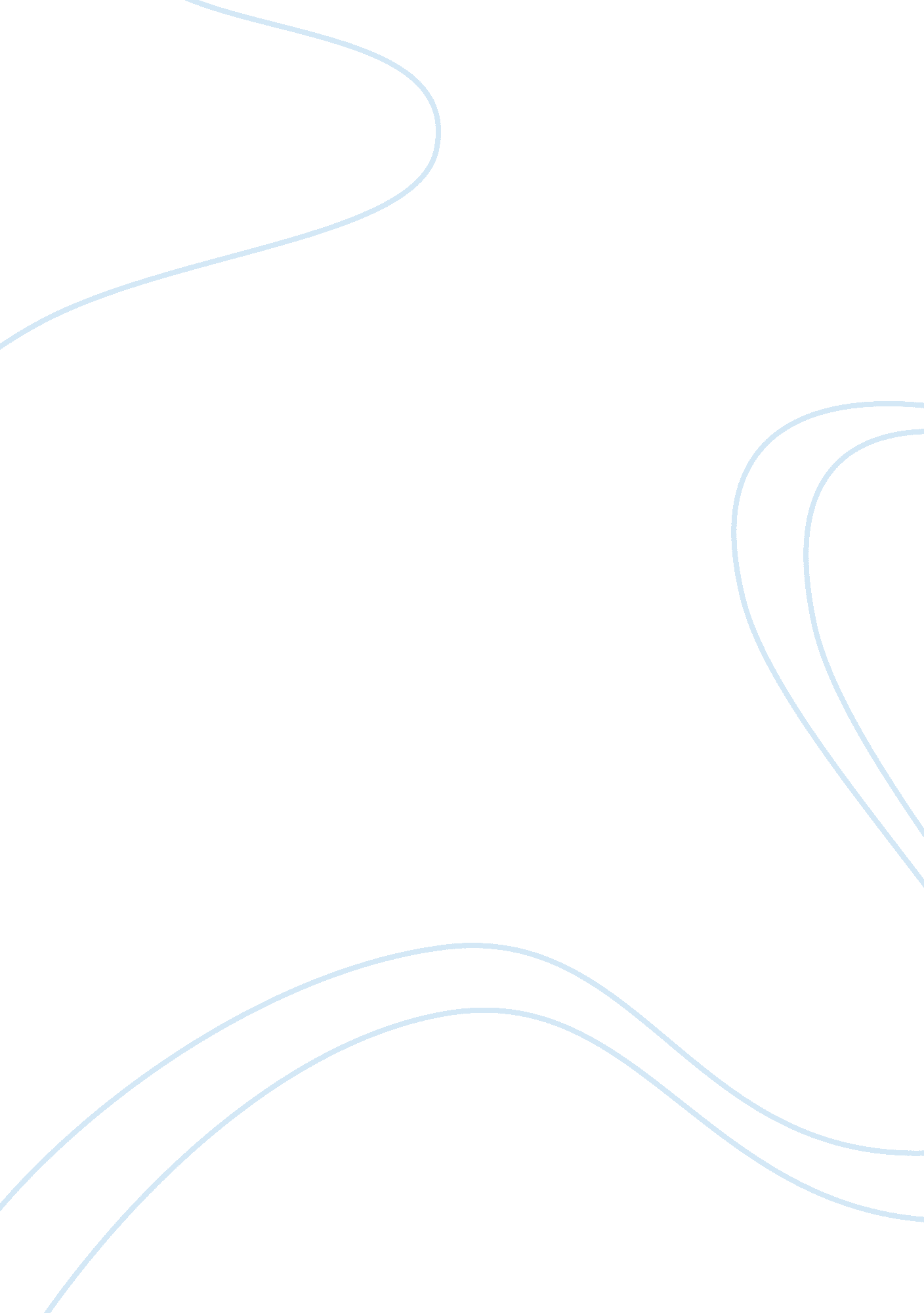 Girls prefect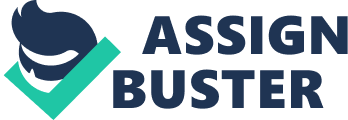 Mr. Electoral Commissioner, Members of Staff, Outgoing Prefects, Seniors Honorable Headmaster, distinguished staff members, co-aspirants, fellow students, ladies and gentlemen, I GREET YOU ALL It has been observed by me in recent times, that there are many problems, which arise day in day out. I do not wish to make this entire problem known, because they give me an ill-feeling when I mention them. Nevertheless, for the sake of my manifesto, I am going to give an instance of a situation as an example. Comfortably seated lady and gentlemen, Imagine yourself being a teacher, you have just given an exercise which you were marking, or you are busily compiling your examination results. As you continue your task, one boy runs up to you and says “ Sir, this boy has hit me with a ball” The lad is expecting you to leave your work and go and administer justice to his said trouble maker. If you were to be that teacher, what will your reaction towards the issue be? I do not suppose you would leave your work to attend to that issue; such problems should be left into the hands of the prefects. One of such prefects who play a major role in the school is the girls’ prefect. This is the reason why I want to take up this responsibility demanding position. Ladies and gentlemen, the voting is in your hands and it is your own decision. I am appealing to you all to vote for Sarah Kusi as your girls ’ prefect, so that when this school gets a change of a lifetime, with the blare of a trumpet, we can all say that something has happened out of the blues. Once again, listen to the cry of your humble servant Sarah kusi , vying for the post of the high office of the senior prefect of this humble institution. Now to my dear juniors who have been in a state of melancholy for so long a time due to ill-treatments and injustice meted out to them by others in the crack of a whip, crackling of wood and creak of a hinge, put on broad smiles, for the days of your doom are over Vote for Busumburu kusi Sarah for your vote is your power which will catapult me into unleashing my fabulous policies, which will drive the whole populace of the land of great KONOKYE through a transitional state of positive change. Vote for SARAH for I am a think tank and above all an established academician who will rise, defend and protect the sovereignty and integrity of the good people of KONOKYE. Vote and vote wisely, for your vote is your power. VOTE SARAH FOR Truthful, Fertile and Analytic Minded 